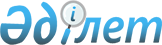 Об утверждении Положения о порядке и условиях проведения специализированного открытого аукциона по реализации ограниченного в распоряжении органами налоговой службы имущества в связи с задолженностью налогоплательщика - юридического лица перед государством по налогам, а также сборам и другим обязательным платежам в бюджет
					
			Утративший силу
			
			
		
					Постановление Кабинета Министров Республики Казахстан от 12 июля 1995 г. N 952.  Утратило силу - постановлением Правительства РК от 25 мая 2002 г. N 569 ~P020569

      Сноска. В названии и тексте постановления и Положения слово "арестованного" заменено словами "ограниченного в распоряжении"; слово "Организатор" - словом "Организаторы" - постановлением Правительства РК от 19 марта 1996 г. N 333; в тексте слова "Организаторы торгов принимают", "Организаторам торгов", "Организатором торгов", "Организаторы торгов составляют", "Организаторов торгов", "Организаторами торгов", "Организаторы торгов предлагают", "Организаторы торгов представляют" заменены соответственно словами "Устроитель специализированного аукциона принимает", "Устроителю специализированного аукциона", "Устроителем специализированного аукциона", "Устроитель специализированного аукциона составляет", "Устроителя специализированного аукциона", "Устроителем специализированного аукциона", "Устроитель специализированного аукциона предлагает", "Устроитель специализированного аукциона представляет" согласно постановлению Правительства РК от 14 июня 1999 года № 741 P990741_ . 

      Внесены изменения в заголовок, преамбулу и название Положения - постановлением Правительства РК от 30 декабря 1999 г. N 2029 P992029_ . 



 

      В целях реализации Закона Республики Казахстан от 24 апреля 1995 года "О налогах и других обязательных платежах в бюджет" Кабинет Министров Республики Казахстан постановляет: 

      Утвердить прилагаемое Положение о порядке и условиях проведения специализированного открытого аукциона по реализации ограниченного в распоряжении органами налоговой службы имущества в связи с задолженностью налогоплательщика - юридического лица перед государством по налогам, а также сборам и другим обязательным платежам в бюджет. 



 

        Премьер-министр 

      Республики Казахстан 

 

                                          Утверждено                                постановлением Кабинета Министров                                     Республики Казахстан                                   от 12 июля 1995 г. N 952 



 

                               Положение 

         о порядке и условиях проведения специализированного 

     открытого аукциона по реализации ограниченного в распоряжении 

     органами налоговой службы имущества в связи с задолженностью 

        налогоплательщика-юридического лица перед государством 

   по налогам, а также сборам и другим обязательным платежам в бюджет 



 

                          I. Общие положения 



 

      1. Под специализированным открытым аукционом по реализации ограниченного в распоряжении органами налоговой службы имущества налогоплательщика (далее - аукцион) понимается место проведения торговли имуществом, ограниченным в распоряжении у налогоплательщика в целях погашения его задолженности перед государственным бюджетом по налогам, а также сборам и другим обязательным платежам, штрафам и пени в бюджет. 

      Сноска. В пункт 1 внесены изменения - постановлением Правительства РК от 30 декабря 1999 г. N 2029 P992029_ . 

      2. Организаторами проведения аукциона являются заинтересованные органы налоговой службы (далее - Продавец). На аукционе обязательно должны присутствовать представители Продавца и могут присутствовать представители налогоплательщика - собственника (предприятия, обладающего правом хозяйственного ведения), ограниченного в распоряжении имущества. Если налогоплательщик, оповещенный о дате, времени и месте проведения аукциона, не явился на аукцион, то торги могут проводиться без его участия. При этом, под оповещением понимается вручение руководителю или лицу, его замещающему, под роспись или же отправка заказным письмом по юридическому адресу, указанному налогоплательщиком в акте описи ограниченного в распоряжении имущества налогоплательщика - юридического лица, уведомления о дате, времени и месте проведения аукциона. 

      Сноска. Пункт 2 - в новой редакции согласно постановлению Правительства РК от 14 июня 1999 года № 741 P990741_ . Внесены изменения - постановлением Правительства РК от 30 декабря 1999 г. N 2029 P992029_ . 

       3. Устроителем аукциона является открытое акционерное общество "Агентство по реорганизации и ликвидации предприятий" (далее - Устроитель специализированного аукциона). 

      Сноска. Пункт 3 - в редакции постановления Правительства РК от 19 марта 1996 г. N 333; в редакции постановления Правительства РК от 14 июня 1999 года № 741 P990741_ . 

      4. Устроитель специализированного аукциона принимает имущество от налогоплательщика-должника для реализации на условиях аукционной продажи, при этом определяется порядок доставки и (или) хранения товарно-материальных ценностей. 

      Сноска. Пункт 4 - в редакции постановления Правительства РК от 19 марта 1996 г. N 333.Сноска. Внесены изменения - постановлением Правительства РК от 30 декабря 1999 г. N 2029 P992029_ . 

      5. В аукционах, проводимых в соответствии с настоящим Положением, могут участвовать в качестве покупателей физические и все юридические лица независимо от форм собственности, в том числе и налогоплательщик - владелец ограниченного в распоряжении имущества (далее - Покупатель). 

      В случаях, предусмотренных пунктом 8-1 настоящего Положения, Правительство Республики Казахстан вправе установить особые требования к участникам открытого специализированного аукциона. 

      Сноска. В пункт 5 внесены изменения - постановлением Правительства РК от 21 марта 2000 г. N 424 P000424_ . 

      6. Реализуемое через аукцион имущество (как движимое, так и недвижимое) в дальнейшем именуется "товар/товары". 

      7. Для установления рыночной цены ограниченного в распоряжении имущества, выставляемого органами налоговой службы на аукцион, создается комиссия, в состав которой входят представители Продавца, Устроителя специализированного аукциона и аудитор (оценщик). Оплата услуг аудитора осуществляется за счет комиссионного вознаграждения Устроителя специализированного аукциона. 

      Комиссия создается приказом председателя налогового комитета. 

      Сноска. Положение дополнено пунктом 7, пункт 7 считать пунктом 8, пункты 8-30 считать соответственно пунктами 9-31 - постановлением Правительства РК от 17 октября 1996 г. N 1278 P961278_ ; пункт 7 - в новой редакции согласно постановлению Правительства РК от 14 июня 1999 года № 741 P990741_ . 



 

                 II. Подготовка к проведению аукциона 



 

      8. Продавец в соответствии с заключенным торговым договором, представляет Устроителю специализированного аукциона акт описи ограниченного в распоряжении имущества налогоплательщика, содержащий название товаров, количество, необходимую документацию о товарах с приложением копий правоустанавливающих документов по имуществу, подлежащему регистрации, а также определяет с ним дату проведения аукциона, но не позднее 30 дней с момента ограничения в распоряжении имущества. Устроитель специализированного аукциона на основании акта описи, представленного Продавцом, составляет информационный бюллетень, который реализуется участникам аукциона. 

      Стартовая (начальная) стоимость товаров, реализуемых на аукционе, определяется Устроителем специализированного аукциона при участии комиссии, исходя из их рыночной стоимости, но не ниже установленной комиссией. 

      Порядок и условия реализации ценных бумаг, входящих в состав ограниченного в распоряжении органами налоговой службы имущества, определяется законодательством о рынке ценных бумаг. 

      Сноска. Внесены изменения - постановлением Правительства РК от 17 октября 1996 г. N 1278 P961278_ ; постановлением Правительства РК от 14 июня 1999 года № 741 P990741_ . 

      8-1. При реализации ограниченного в распоряжении органами налоговой службы имущества налогоплательщиков-юридических лиц, имеющих важное стратегическое значение для экономики республики, способных оказать влияние на жизнь, здоровье граждан, национальную безопасность или окружающую среду, отдельными решениями Правительства Республики Казахстан могут быть установлены особые порядок и условия проведения специализированного открытого аукциона. 

      Сноска. Дополнено пунктом 8-1 - постановлением Правительства РК от 30 декабря 1999 г. N 2029 P992029_ . 

      9. Устроитель специализированного аукциона составляет информационные сообщения о товарах, предлагаемых для реализации на аукционе, и организует их публикацию в средствах массовой информации не позднее, чем за 10 дней до объявленной даты проведения аукциона.      Сноска. Пункт 9 - с изменениями и дополнениями, внесенными постановлением Правительства РК от 14 июня 1999 года № 741   P990741_

 .     10. Информационные сообщения должны включать следующие сведения:     дату, время и место проведения аукциона;     наименование юридического лица - налогоплательщика, имущество которого выставляется на аукцион с указанием общей стоимости реализуемого имущества;     условия оплаты (сроки внесения денег);     сумму аванса за участие в аукционе и реквизиты специальногосчета Продавца, на который он должен быть перечислен;     адрес, время и сроки принятия заявок на участие в аукционе;     другую информацию по усмотрению Продавца.      Сноска. Пункт 10 - с изменениями и дополнениями, внесенными постановлениями Правительства РК от 14 июня 1999 года № 741   P990741_

 ; от 30 декабря 1999 г. N 2029  Р992029_

 .            III. Условия участия покупателей в аукционе     11. Покупатели, желающие приобрести товары, реализуемые через аукцион, должны внести аванс. Покупатель представляет Устроителю специализированного аукциона заявку на участие и платежные документы о внесении аванса. 

      Сноска. Пункт 11 - в редакции постановления Правительства РК от 19 марта 1996 г. N 333. 

      12. Издержки аукциона покрываются за счет комиссионного вознаграждения,причитающегося Устроителю специализированного аукциона. Размер комиссионного вознаграждения определяется по соглашению между Продавцом и Устроителем специализированного аукциона, который не должен превышать 10% от средств, вырученных от реализации имущества.      Сноска. Пункт 12 - с изменениями, внесенными постановлениямиПравительства РК от 14 июня 1999 года № 741  P990741_

 ; от 30 декабря 1999 г. N 2029  P992029_

 .     13. Устроителем специализированного аукциона изготавливаются билеты участников торгов (аукциона), в которых содержатся следующие сведения:     номер, под которым Покупатель участвует в торгах;     наименование товаров, по которым Покупатель участвует в торгах;     условия проведения торгов.     14. Покупатель получает статус участника торгов аукциона смомента получения билета участника, но не позднее, чем за 2-3 дня додаты проведения торгов.     Участник торгов (аукциона) имеет право:     участвовать в торгах лично или через своих представителей;     бесплатно получать дополнительные сведения, уточнения повыносимому на торги товару;     предварительно осматривать реализуемый на торгах товар;     обращаться в суд или арбитраж при нарушении его прав;     отозвать свою заявку на участие в торгах не позднее, чем за 5дней до проведения аукциона, сообщив об этом письменно.     15. Для лиц, не являющихся участниками торгов, продаютсявходные билеты. Количество входных билетов и их цена определяютсяУстроителем специализированного аукциона.                   IV. Порядок проведения торгов     16. Торги могут состояться, если в нем участвуют не менее двухучастников торгов (покупателей).     17. Торги проводит аукционщик, нанимаемый Устроителем специализированного аукциона на условиях, определенных договором между ними.     Аукционщик устно описывает товар, выставляемый на торги.     Началом торгов считается момент объявления стартовой стоимоститовара.     Если в течение 10 минут после объявления стартовой стоимости товара не находится покупателей, готовых его приобрести, а число участников торгов не менее трех, аукционщик вправе снижать стоимость товара по согласованию с Продавцом и Устроителем специализированного аукциона, но не более, чем на 40 процентов от стартовой стоимости. 

      Если после снижения цены на товар продать его не удается, аукцион по нему прекращается. Товар снимается с аукциона и может быть повторно выставлен на аукцион с измененной начальной ценой, согласованной между Продавцом и Устроителем специализированного аукциона, по согласованию с налогоплательщиком. Если присутствует лишь один участник торгов, изъявивший желание приобрести товар по цене, не ниже стартовой, аукцион считается не состоявшимся, а товар снимается с торгов для продажи этому участнику. В этом случае договор купли-продажи заключается между налогоплательщиком- должником и покупателем с выплатой комиссионного вознаграждения Устроителю специализированного аукциона. 

      Сноска. В пункт 16 внесены изменения - постановлениями Правительства РК от 19 марта 1996 г. N 333, от 17 октября 1996 г. N 1278 P961278_ . 

      18. В ходе торгов участники поднимают билеты участника с номером, обращенным к аукционщику, и называют свою цену. 

      19. Если после трехкратного объявления аукционщиком последней цены никто из участников торгов не предложит более высокую цену, аукционщик одновременно с ударом молотка объявляет о покупке товара участником, предложившим последнюю цену. 

      20. Участник, предложивший в ходе торгов последнюю цену на товар, должен в течение определенного Устроителем специализированного аукциона времени предъявить представителю Устроителя специализированного аукциона билет участника и подписать протокол о результатах торгов. Протокол подписывается представителями Устроителя специализированного аукциона, Продавца, а также аукционщиком. 

      21. В протоколе указываются сведения о покупателе, наименовании товара, стартовой стоимости и цене продажи товара, а также об обязательствах сторон по подписанию договора купли-продажи и ответственности Покупателя за отказ от подписания договора купли-продажи. 

      Копия протокола о результатах торгов вручается Покупателю и является документом, удостоверяющим его право на заключение договора купли-продажи. 

      22. Участник, отказавшийся подписать протокол о результатах торгов, лишается права дальнейшего участия в торгах. В этом случае торги по данному товару возобновляются или товар выносится на следующие торги. Решение об этом принимает Продавец. 

      23. Разница в ценах (размер уценки) компенсируется налогоплательщиком в нижеуказанном порядке. 

      Если после аукционной продажи имущество налогоплательщика осталось нереализованным полностью или частично, налоговый орган, вынесший решение об ограничении распоряжения имуществом, вносит налогоплательщику - владельцу реализуемого имущества предложение на условиях соглашения провести его переоценку (уценку) в нереализованной части и одновременно в целях компенсации выпадающей разницы в стоимости выносит решение об ограничении распоряжения дополнительным количеством имущества. 

      Сноска. В пункт 22 внесены изменения - постановлением Правительства РК от 19 марта 1996 г. N 333. 

      24. Реализованное имущество подлежит списанию с баланса налогоплательщика по получении им от налогового органа письменного уведомления о завершении реализации и расчетов с бюджетом. 

      25. Если налогоплательщик погашает задолженность по налогам и платежам в бюджет до момента наступления торгов ограниченного в распоряжении имущества, то все произведенные до того расходы по организации аукциона несет налогоплательщик. 



 

                       V. Договор купли-продажи 



 

      26. По окончании торгов на основании протокола о результатах торгов Покупатель и Продавец подписывают договор купли-продажи товара, в котором отражаются предмет договора, права, обязанности и ответственность сторон, полная продажная стоимость и форма оплаты, номера специальных бюджетных счетов Продавца для внесения платежных средств и другие условия. 

      27. Полная продажная стоимость товара есть окончательная цена продажи товара. 

      28. Окончательный расчет производится непосредственно по окончании торгов. В течение 3 банковских дней участник должен внести причитающуюся сумму платы за покупку (товар) на специальные бюджетные счета. 

      Если Покупатель не внес в течение 3 банковских дней причитающуюся сумму платы за покупку (товар), то договор купли-продажи считается расторгнутым, и сумма внесенного Покупателем аванса не подлежит возврату. Устроитель специализированного аукциона предлагает товар другому участнику торгов, чья цена была предпоследней (наиболее высокой) и при его согласии на покупку подписывает с ним протокол о результатах торгов, на основании протокола между Покупателем и Продавцом заключается договор купли-продажи. 

      29. Устроитель специализированного аукциона представляет Продавцу отчет в соответствии с требованиями Продавца о результатах проведения торгов, при этом в отчете должны быть указаны количество, цена и стоимость принятых на аукцион товаров, количество, цена и стоимость проданных на аукционе товаров, документы, подтверждающие факт оплаты покупки Покупателем, расходы на проведение торгов и другие необходимые сведения. 

      30. Расходы, не покрытые суммами взноса Покупателя и стоимостью входных билетов, по проведению торгов осуществляются за счет налогоплательщика, чье имущество было реализовано на аукционе. 



 

             VI. Порядок уплаты сбора с аукционных продаж 



 

      31. Уплата сбора с аукционных продаж организаторами и устроителями специализированного открытого аукциона по реализации ограниченного в распоряжении налоговыми органами имущества в связи с имеющейся задолженностью налогоплательщика перед государством по налогам и другим обязательным платежам в бюджет производится по 0 ставке. 

 
					© 2012. РГП на ПХВ «Институт законодательства и правовой информации Республики Казахстан» Министерства юстиции Республики Казахстан
				